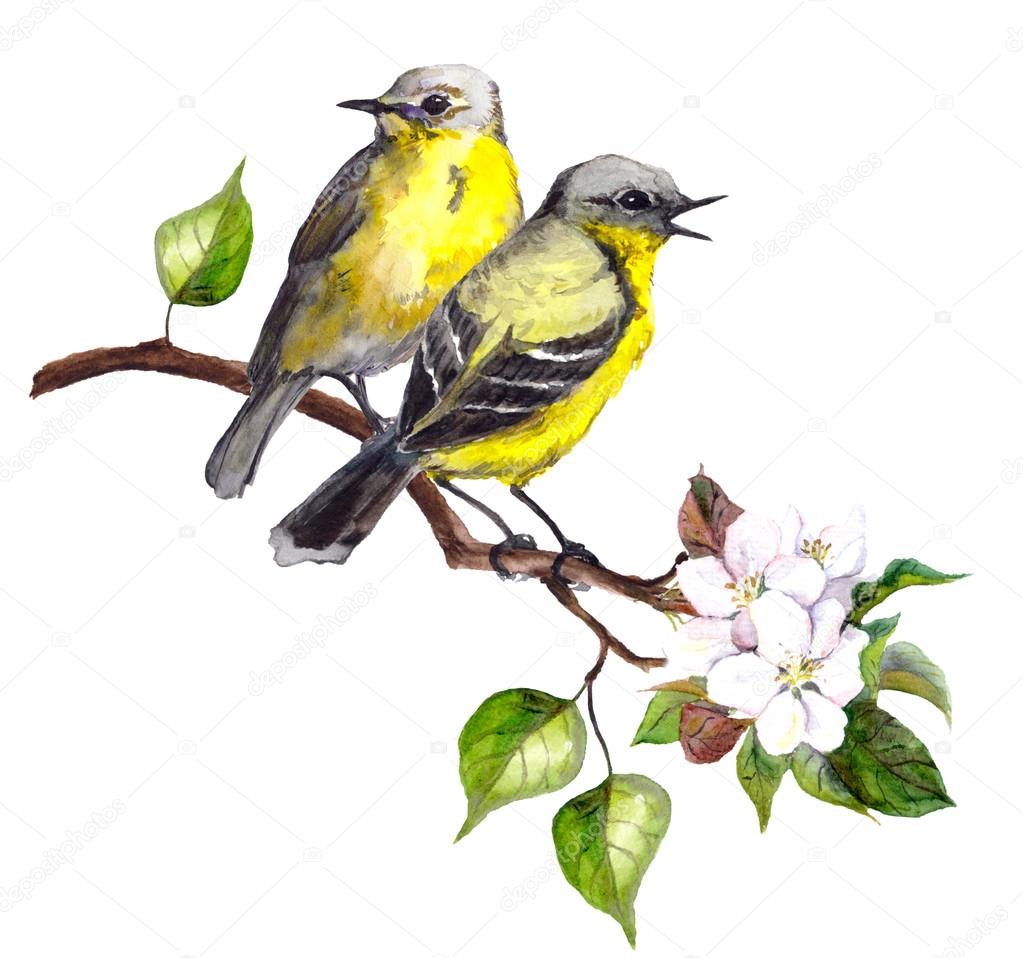 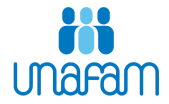 UNION NATIONALE DES FAMILLES ET AMISDE MALADES ET/OU HANDICAPES SOUFFRANT DE TROUBLES PSYCHIQUESDICTEE DU PRINTEMPSSAMEDI 1er JUIN 2024 à 14 heures( accueil à partir de 13 heures 30 )Avec la collaboration des « Fêlés de l’Orthographe » de Bourg-BlancCOLLEGE SAINT-AUGUSTINRue Saint-Augustin 29600 MORLAIXCatégoriesLycéens - Adultes amateurs - Adultes confirmés - ChampionsRenseignements et inscriptions :de préférence par mail : 29@unafam.org ou par téléphone : 06.75.77.94.57 ou par courrier à UNAFAM 74 RUE DE BREST 29600 MORLAIXPrésentation des actions de l’UNAFAM pendant les corrections          Nombreux prix aux meilleurs participants – Collation offerte                                              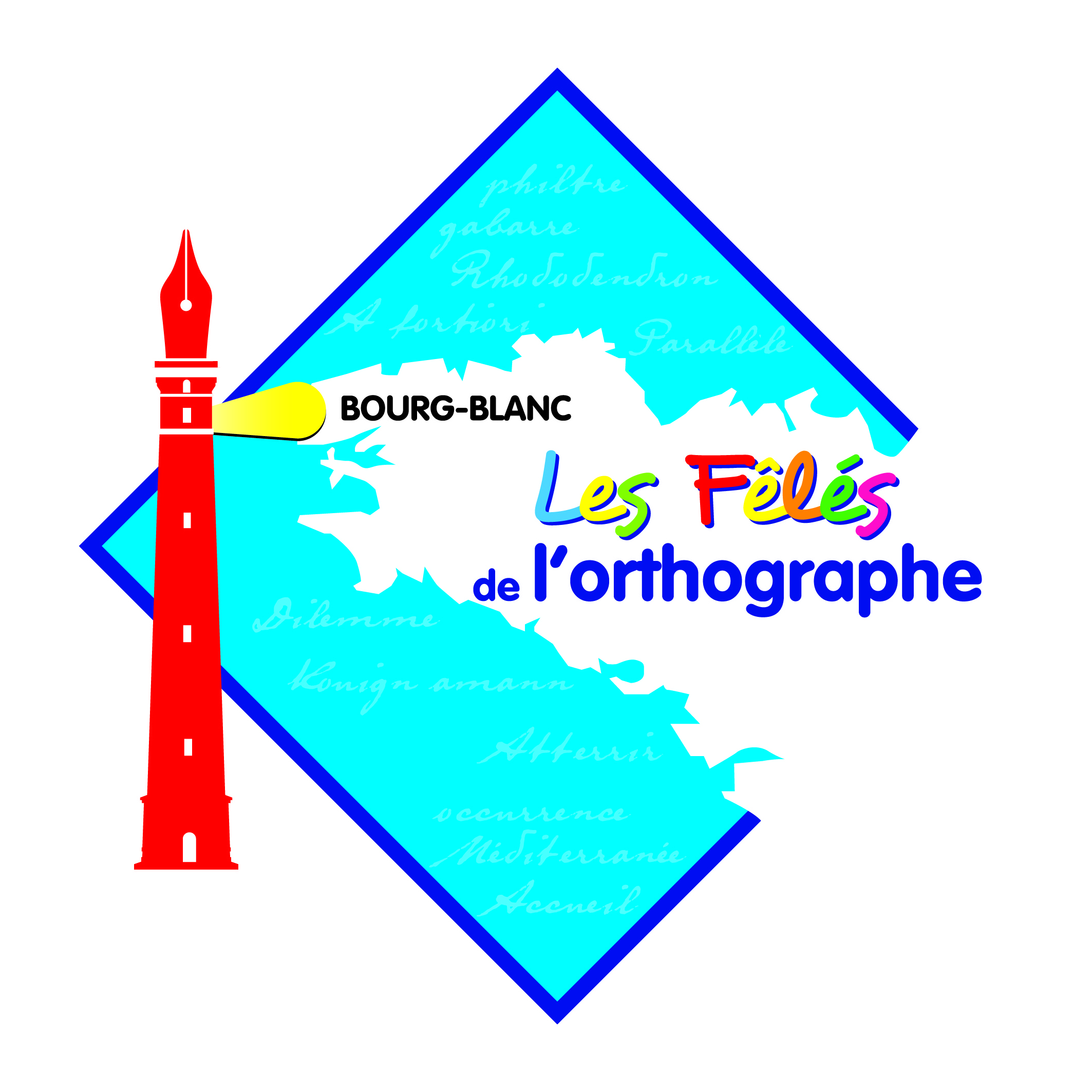 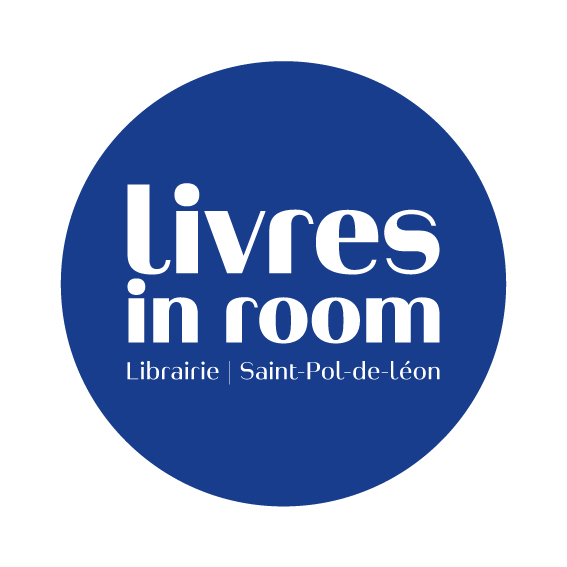 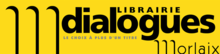 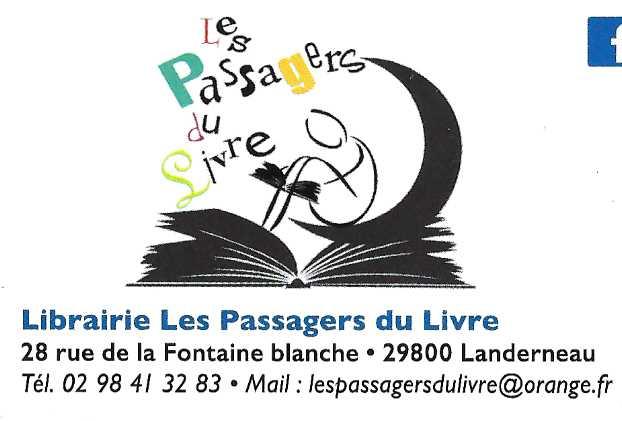 